“踔厉奋发新征程，同心共舞新时代”民族舞大赛节目征集通知为践行党的二十大关于“推进文化自信自强，铸就社会主义文化新辉煌”的行动指引，教工民族舞协会联合少数民族联合会，拟于2023年6月底举办“同心共舞，团结之花”民族舞大赛。现面向全校各部门工会及全校教职工征集参赛舞蹈节目。一、节目要求参演人员及人数：本校教职工及少数民族学生，节目人数不限。舞种要求：范围在我国民族民间舞蹈及古典舞舞种内，包括且不限于藏族舞、蒙古舞、傣族舞、维族舞及我国各地方舞蹈等。节目时长：5分钟之内。二、报送方式由各部门工会作为组织单位进行报送，每单位报送节目数量不限制。三、大赛组织及报送要求奖项设置：比赛设置独舞及双人舞组、集体舞组两个组别，分别设立一、二、三等、优胜奖及优秀组织奖。节目报送请填写附件1《民族舞大赛参赛节目申报表》，并发送到邮箱zhaowunaji@sjtu.edu.cn。报送截至时间为2023年4月30日。比赛初选时间为2023年6月10日。本协会配备有指导教师，申报单位可在申报表中填写拟需要的指导教师，也可以选择不需要指导教师。根据需求，本协会协调派选给每节目1位指导教师进行指导。比赛时间初拟于春季学期教学周第18周择日举行。四、民族舞大赛指导教师名单本次比赛指导教师包括教工民族舞协会和少数民族联合会骨干成员，均具有丰富的舞台经验和优秀的节目编创能力。各报送单位可根据自身情况，选择一名指导教师，或者也可自行外聘。孙小芬，民族舞协会会长，现工作单位为农业与生物学院。曾获上海市女教师风采之星。赵舞娜吉，民族舞协会秘书长，现工作单位为致远学院。曾任北京师范大学舞蹈团团长。牛宇戈，民族舞协会副会长，现工作单位为农业与生物学院。曾任中国药科大学舞蹈团团长。张丽君，民族舞协会副会长，现工作单位为体育系。国家健美操一级裁判员。凌惠，少数民族联副会长，现工作单位为文博中心。董莉莉，少数民族联副秘书长，现工作单位为电子信息与电气工程学院。曾获上海市大学生健美操比赛全能总冠军。宋芊菲，民族舞协会理事，现工作单位为教务处。曾任武汉大学舞蹈团团长。王诗然，民族舞协会理事，现工作单位为电子信息与电气工程学院。曾任北京化工大学舞蹈团团长。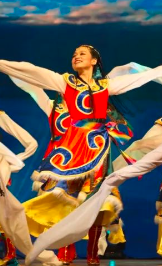 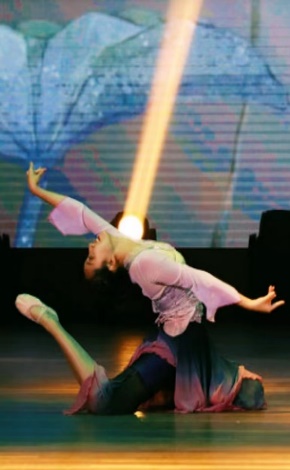 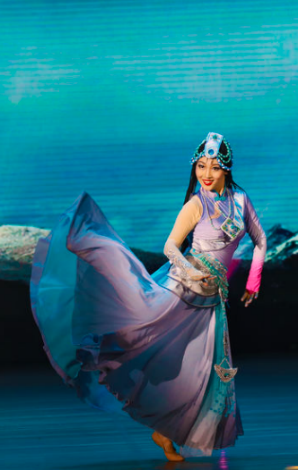 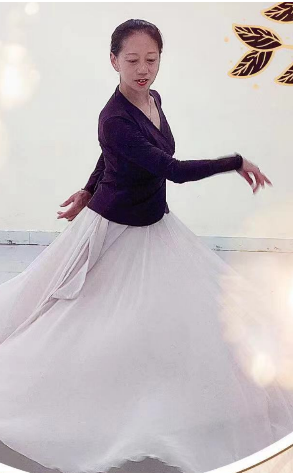 1.孙小芬       2.赵舞娜吉        3.牛宇戈      4.张丽君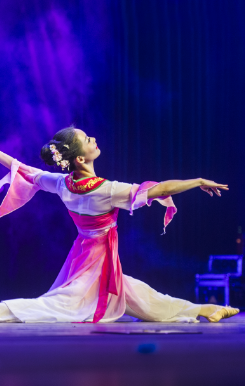 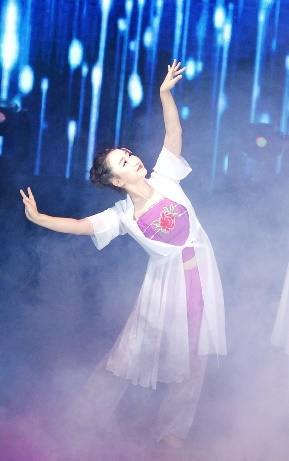 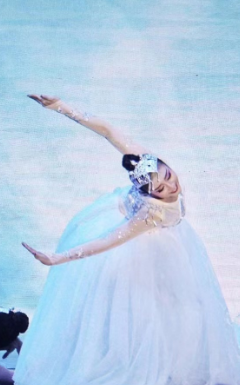 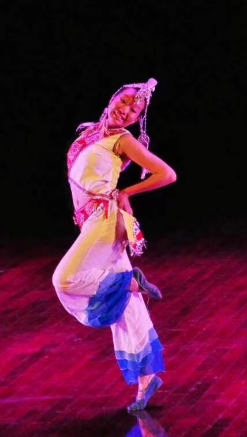 5.凌惠          6.董莉莉        7.宋芊菲       8.王诗然附件1上海交通大学“踔厉奋发新征程，同心共舞新时代”民族舞大赛参赛节目申报表填表说明：指导教师请填写推荐指导教师名单。有3个意向选项可以填写，最终按照意愿顺序指派1名指导教师。如不需要指导教师，请在第一意向中填写“无”。本申请表请发送至zhaowunaji@sjtu.edu.cn。截止时间2023年4月30日。报送单位联络人手机号邮箱报送节目信息报送节目信息报送节目信息报送节目信息报送节目信息报送节目信息报送节目信息报送节目信息节目名称舞种人数参演名单参演名单指导教师选择指导教师选择指导教师选择